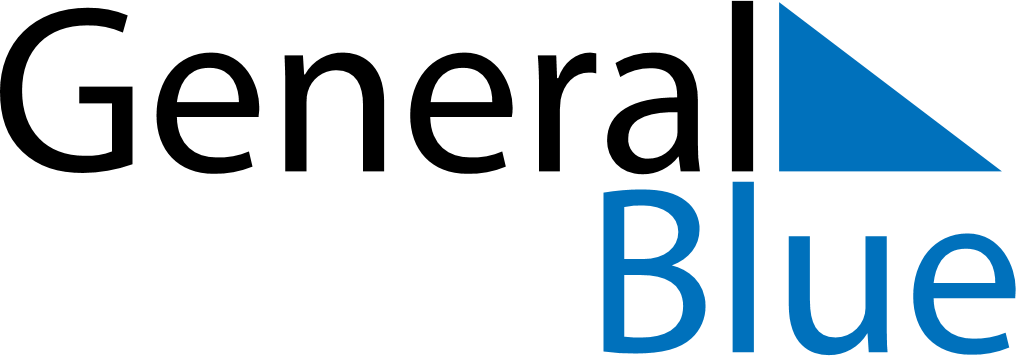 November 2029November 2029November 2029November 2029November 2029November 2029IcelandIcelandIcelandIcelandIcelandIcelandMondayTuesdayWednesdayThursdayFridaySaturdaySunday123456789101112131415161718Icelandic Language Day192021222324252627282930NOTES